La Libertat Tu que siás arderosa e nusa
Tu qu'as sus leis ancas tei ponhs
Tu qu'as una votz de cleron
Uei sòna sòna a plens paumons
Ò bòna musa.

Siás la musa dei paurei gus
Ta cara es negra de fumada
Teis uelhs senton la fusilhada
Siás una flor de barricada
Siás la Venús.

Dei mòrts de fam siás la mestressa,
D'aquelei qu'an ges de camiá
Lei sensa pan, lei sensa liech
Lei gus que van sensa soliers
An tei careças.

Mai leis autrei ti fan rotar,
Lei gròs cacans 'mbé sei familhas
Leis enemics de la paurilha
Car ton nom tu, ò santa filha
Es Libertat.

Ò Libertat coma siás bèla
Teis uelhs brilhan coma d'ulhauç
E croses, liures de tot mau,
Tei braç fòrts coma de destraus
Sus tei mamèlas.

Mai puei, perfés diés de mòts raucs
Tu pus doça que leis estelas
E nos treboles ò ma bela
Quand baisam clinant lei parpèlas
Tei pès descauç.

Tu que siás poderosa e ruda
Tu que luses dins lei raions
Tu qu'as una vòtz de cleron
Uei sòna sòna a plens paumons
L'ora es venguda.La libertat est un poème de Joachim Gasquet, dit Jean Clozel, paru sous le titre Cançon de nèrvi, dans le journal marseillais La Sartan du 6 de février 1892. Ecouter : https://www.youtube.com/watch?v=VZQRHMf_bPE   mis en musique par Manu Théron, interprété par Lo Còr dau Lamparo.CLOZEL. LA LIBERTAT.  La violence de ce poème, publié vingt ans après la Commune, ne peut qu’interroger. En 1892, alors que les peurs et les haines sont loin d’être éteintes, mais que la vie démocratique de la République semble pouvoir, sinon dépasser les antagonismes, à tout le moins empêcher qu’ils ne dégénèrent en guerre civile, faut-il placer l’imprécation de Clozel au rayon des songes éveillés, sans vraies retombées militantes ? Mais d’abord, qu’en est-il de l’auteur de ce texte puissant ? Ce Clozel, dont les commentateurs de la chanson disaient ne rien savoir, vient d’être identifié par Philippe Martel. Il s’agit du poète et critique d’art (ami de Cézanne, aixois comme lui) Joachim Gasquet (1873-1921). En 1892, Gasquet est, comme bien d’autres artistes et publicistes amoureux de la langue d’Oc, sensibilisé aux idées fédéralistes et quelque peu socialistes ou libertaires. Le souvenir de la Commune, quelque vingt ans à peine, est salué avec respect dans ces milieux, tout comme il vient de l’avoir été dans l’entourage du Général Boulanger… Époque de confusions idéologiques, dont Gasquet se dégage à sa façon en faisant chanter sa Liberté par un déclassé marseillais, un pâle voyou : dans son titre, « Cançon de nervi », passe toute la distance sociologique et la délectation esthétique de la mise en scène, sincère sans doute. René Merle. Agrégé d'histoire, docteur ès lettres, chroniqueur et romancier.http://rene.merle.charles.antonin.over-blog.com/article-clozel-la-libertat-83582701.html 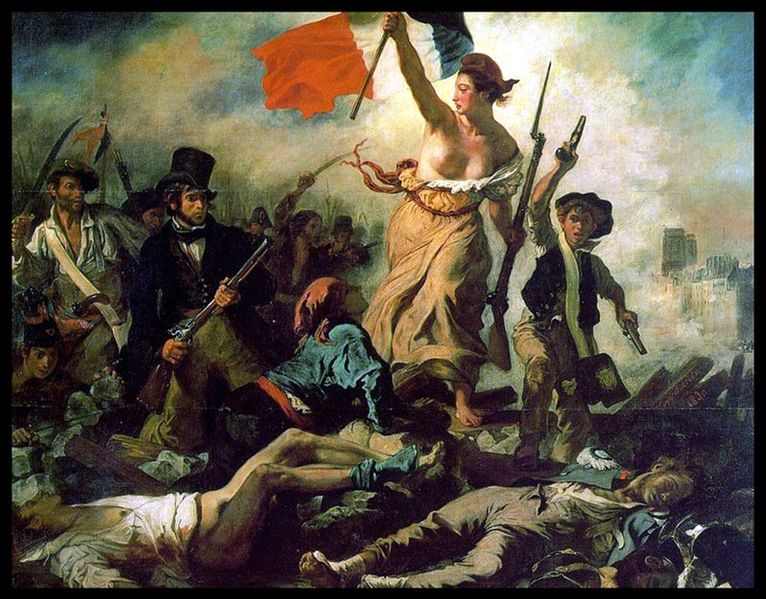 La Libertat guidant lo pòble per Eugène Delacroix (1830) (Musèu del Lovre, Lens).